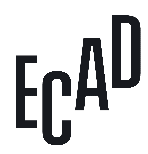 Evento: Natal do Bem - 2023Evento: Natal do Bem - 2023Data do evento: 23/11/2023 a 06/01/2024Data do evento: 23/11/2023 a 06/01/2024Data do evento: 23/11/2023 a 06/01/2024Data do evento: 23/11/2023 a 06/01/2024Data do evento: 23/11/2023 a 06/01/2024Data do evento: 23/11/2023 a 06/01/2024Data do evento: 23/11/2023 a 06/01/2024Data do evento: 23/11/2023 a 06/01/2024Data do evento: 23/11/2023 a 06/01/2024Data do evento: 23/11/2023 a 06/01/2024Intérprete: (preencher este campo com nome do artista ou grupo artístico)Intérprete: (preencher este campo com nome do artista ou grupo artístico)Intérprete: (preencher este campo com nome do artista ou grupo artístico)Intérprete: (preencher este campo com nome do artista ou grupo artístico)Intérprete: (preencher este campo com nome do artista ou grupo artístico)Intérprete: (preencher este campo com nome do artista ou grupo artístico)Intérprete: (preencher este campo com nome do artista ou grupo artístico)Intérprete: (preencher este campo com nome do artista ou grupo artístico)Intérprete: (preencher este campo com nome do artista ou grupo artístico)Local: Av. Deputado Jamel Cecílio, n. 4.490, Centro Cultural Oscar NiemeyerLocal: Av. Deputado Jamel Cecílio, n. 4.490, Centro Cultural Oscar NiemeyerLocal: Av. Deputado Jamel Cecílio, n. 4.490, Centro Cultural Oscar NiemeyerLocal: Av. Deputado Jamel Cecílio, n. 4.490, Centro Cultural Oscar NiemeyerLocal: Av. Deputado Jamel Cecílio, n. 4.490, Centro Cultural Oscar NiemeyerLocal: Av. Deputado Jamel Cecílio, n. 4.490, Centro Cultural Oscar NiemeyerLocal: Av. Deputado Jamel Cecílio, n. 4.490, Centro Cultural Oscar NiemeyerLocal: Av. Deputado Jamel Cecílio, n. 4.490, Centro Cultural Oscar NiemeyerLocal: Av. Deputado Jamel Cecílio, n. 4.490, Centro Cultural Oscar NiemeyerCidade: GoiâniaCidade: GoiâniaCidade: GoiâniaCidade: GoiâniaCidade: GoiâniaCidade: GoiâniaCidade: GoiâniaUF: GOUF: GOProdutor/Responsável pelo evento: Organização das Voluntárias de Goiás - OVGProdutor/Responsável pelo evento: Organização das Voluntárias de Goiás - OVGProdutor/Responsável pelo evento: Organização das Voluntárias de Goiás - OVGProdutor/Responsável pelo evento: Organização das Voluntárias de Goiás - OVGProdutor/Responsável pelo evento: Organização das Voluntárias de Goiás - OVGProdutor/Responsável pelo evento: Organização das Voluntárias de Goiás - OVGProdutor/Responsável pelo evento: Organização das Voluntárias de Goiás - OVGProdutor/Responsável pelo evento: Organização das Voluntárias de Goiás - OVGProdutor/Responsável pelo evento: Organização das Voluntárias de Goiás - OVGProdutor/Responsável pelo evento: Organização das Voluntárias de Goiás - OVGProdutor/Responsável pelo evento: Organização das Voluntárias de Goiás - OVGProdutor/Responsável pelo evento: Organização das Voluntárias de Goiás - OVGTelefone: (62) 3201-9400Telefone: (62) 3201-9400Telefone: (62) 3201-9400Telefone: (62) 3201-9400Telefone: (62) 3201-9400NºTítulo das músicas (preencher esta coluna) Título das músicas (preencher esta coluna) Título das músicas (preencher esta coluna) Título das músicas (preencher esta coluna) Título das músicas (preencher esta coluna) Título das músicas (preencher esta coluna) Título das músicas (preencher esta coluna) Referência autoral (preencher esta coluna)Referência autoral (preencher esta coluna)Referência autoral (preencher esta coluna)Referência autoral (preencher esta coluna)Referência autoral (preencher esta coluna)Referência autoral (preencher esta coluna)Referência autoral (preencher esta coluna)Referência autoral (preencher esta coluna)Referência autoral (preencher esta coluna)Referência autoral (preencher esta coluna)Referência autoral (preencher esta coluna)Uso do Ecad(este campo é preenchido pelo Ecad, deixar em branco)Uso do Ecad(este campo é preenchido pelo Ecad, deixar em branco)Uso do Ecad(este campo é preenchido pelo Ecad, deixar em branco)Uso do Ecad(este campo é preenchido pelo Ecad, deixar em branco)Uso do Ecad(este campo é preenchido pelo Ecad, deixar em branco)Uso do Ecad(este campo é preenchido pelo Ecad, deixar em branco)010203040506070809101112Transcrição do Art. 68 §6º da Lei nº 9610/98, com nova redação dada pela Lei 12.853/13:  "O usuário entregará à entidade responsável pela arrecadação dos direitos relativos à execução ou exibição pública, imediatamente após o ato de comunicação ao público, relação completa das obras e fonogramas utilizados, e a tornará pública e de livre acesso, juntamente com os valores pagos, em seu sítio eletrônico ou, em não havendo este, no local da comunicação e em sua sede."
Atenção: Após a realização do evento, ocorrendo alteração das músicas apresentadas, solicitamos substituir o repertório musical junto ao Ecad, pois a distribuição de direitos autorais se processa de acordo com as informações prestadas.Transcrição do Art. 68 §6º da Lei nº 9610/98, com nova redação dada pela Lei 12.853/13:  "O usuário entregará à entidade responsável pela arrecadação dos direitos relativos à execução ou exibição pública, imediatamente após o ato de comunicação ao público, relação completa das obras e fonogramas utilizados, e a tornará pública e de livre acesso, juntamente com os valores pagos, em seu sítio eletrônico ou, em não havendo este, no local da comunicação e em sua sede."
Atenção: Após a realização do evento, ocorrendo alteração das músicas apresentadas, solicitamos substituir o repertório musical junto ao Ecad, pois a distribuição de direitos autorais se processa de acordo com as informações prestadas.Transcrição do Art. 68 §6º da Lei nº 9610/98, com nova redação dada pela Lei 12.853/13:  "O usuário entregará à entidade responsável pela arrecadação dos direitos relativos à execução ou exibição pública, imediatamente após o ato de comunicação ao público, relação completa das obras e fonogramas utilizados, e a tornará pública e de livre acesso, juntamente com os valores pagos, em seu sítio eletrônico ou, em não havendo este, no local da comunicação e em sua sede."
Atenção: Após a realização do evento, ocorrendo alteração das músicas apresentadas, solicitamos substituir o repertório musical junto ao Ecad, pois a distribuição de direitos autorais se processa de acordo com as informações prestadas.Transcrição do Art. 68 §6º da Lei nº 9610/98, com nova redação dada pela Lei 12.853/13:  "O usuário entregará à entidade responsável pela arrecadação dos direitos relativos à execução ou exibição pública, imediatamente após o ato de comunicação ao público, relação completa das obras e fonogramas utilizados, e a tornará pública e de livre acesso, juntamente com os valores pagos, em seu sítio eletrônico ou, em não havendo este, no local da comunicação e em sua sede."
Atenção: Após a realização do evento, ocorrendo alteração das músicas apresentadas, solicitamos substituir o repertório musical junto ao Ecad, pois a distribuição de direitos autorais se processa de acordo com as informações prestadas.Transcrição do Art. 68 §6º da Lei nº 9610/98, com nova redação dada pela Lei 12.853/13:  "O usuário entregará à entidade responsável pela arrecadação dos direitos relativos à execução ou exibição pública, imediatamente após o ato de comunicação ao público, relação completa das obras e fonogramas utilizados, e a tornará pública e de livre acesso, juntamente com os valores pagos, em seu sítio eletrônico ou, em não havendo este, no local da comunicação e em sua sede."
Atenção: Após a realização do evento, ocorrendo alteração das músicas apresentadas, solicitamos substituir o repertório musical junto ao Ecad, pois a distribuição de direitos autorais se processa de acordo com as informações prestadas.Transcrição do Art. 68 §6º da Lei nº 9610/98, com nova redação dada pela Lei 12.853/13:  "O usuário entregará à entidade responsável pela arrecadação dos direitos relativos à execução ou exibição pública, imediatamente após o ato de comunicação ao público, relação completa das obras e fonogramas utilizados, e a tornará pública e de livre acesso, juntamente com os valores pagos, em seu sítio eletrônico ou, em não havendo este, no local da comunicação e em sua sede."
Atenção: Após a realização do evento, ocorrendo alteração das músicas apresentadas, solicitamos substituir o repertório musical junto ao Ecad, pois a distribuição de direitos autorais se processa de acordo com as informações prestadas.Transcrição do Art. 68 §6º da Lei nº 9610/98, com nova redação dada pela Lei 12.853/13:  "O usuário entregará à entidade responsável pela arrecadação dos direitos relativos à execução ou exibição pública, imediatamente após o ato de comunicação ao público, relação completa das obras e fonogramas utilizados, e a tornará pública e de livre acesso, juntamente com os valores pagos, em seu sítio eletrônico ou, em não havendo este, no local da comunicação e em sua sede."
Atenção: Após a realização do evento, ocorrendo alteração das músicas apresentadas, solicitamos substituir o repertório musical junto ao Ecad, pois a distribuição de direitos autorais se processa de acordo com as informações prestadas.Transcrição do Art. 68 §6º da Lei nº 9610/98, com nova redação dada pela Lei 12.853/13:  "O usuário entregará à entidade responsável pela arrecadação dos direitos relativos à execução ou exibição pública, imediatamente após o ato de comunicação ao público, relação completa das obras e fonogramas utilizados, e a tornará pública e de livre acesso, juntamente com os valores pagos, em seu sítio eletrônico ou, em não havendo este, no local da comunicação e em sua sede."
Atenção: Após a realização do evento, ocorrendo alteração das músicas apresentadas, solicitamos substituir o repertório musical junto ao Ecad, pois a distribuição de direitos autorais se processa de acordo com as informações prestadas.Transcrição do Art. 68 §6º da Lei nº 9610/98, com nova redação dada pela Lei 12.853/13:  "O usuário entregará à entidade responsável pela arrecadação dos direitos relativos à execução ou exibição pública, imediatamente após o ato de comunicação ao público, relação completa das obras e fonogramas utilizados, e a tornará pública e de livre acesso, juntamente com os valores pagos, em seu sítio eletrônico ou, em não havendo este, no local da comunicação e em sua sede."
Atenção: Após a realização do evento, ocorrendo alteração das músicas apresentadas, solicitamos substituir o repertório musical junto ao Ecad, pois a distribuição de direitos autorais se processa de acordo com as informações prestadas.Transcrição do Art. 68 §6º da Lei nº 9610/98, com nova redação dada pela Lei 12.853/13:  "O usuário entregará à entidade responsável pela arrecadação dos direitos relativos à execução ou exibição pública, imediatamente após o ato de comunicação ao público, relação completa das obras e fonogramas utilizados, e a tornará pública e de livre acesso, juntamente com os valores pagos, em seu sítio eletrônico ou, em não havendo este, no local da comunicação e em sua sede."
Atenção: Após a realização do evento, ocorrendo alteração das músicas apresentadas, solicitamos substituir o repertório musical junto ao Ecad, pois a distribuição de direitos autorais se processa de acordo com as informações prestadas.Transcrição do Art. 68 §6º da Lei nº 9610/98, com nova redação dada pela Lei 12.853/13:  "O usuário entregará à entidade responsável pela arrecadação dos direitos relativos à execução ou exibição pública, imediatamente após o ato de comunicação ao público, relação completa das obras e fonogramas utilizados, e a tornará pública e de livre acesso, juntamente com os valores pagos, em seu sítio eletrônico ou, em não havendo este, no local da comunicação e em sua sede."
Atenção: Após a realização do evento, ocorrendo alteração das músicas apresentadas, solicitamos substituir o repertório musical junto ao Ecad, pois a distribuição de direitos autorais se processa de acordo com as informações prestadas.Transcrição do Art. 68 §6º da Lei nº 9610/98, com nova redação dada pela Lei 12.853/13:  "O usuário entregará à entidade responsável pela arrecadação dos direitos relativos à execução ou exibição pública, imediatamente após o ato de comunicação ao público, relação completa das obras e fonogramas utilizados, e a tornará pública e de livre acesso, juntamente com os valores pagos, em seu sítio eletrônico ou, em não havendo este, no local da comunicação e em sua sede."
Atenção: Após a realização do evento, ocorrendo alteração das músicas apresentadas, solicitamos substituir o repertório musical junto ao Ecad, pois a distribuição de direitos autorais se processa de acordo com as informações prestadas.Transcrição do Art. 68 §6º da Lei nº 9610/98, com nova redação dada pela Lei 12.853/13:  "O usuário entregará à entidade responsável pela arrecadação dos direitos relativos à execução ou exibição pública, imediatamente após o ato de comunicação ao público, relação completa das obras e fonogramas utilizados, e a tornará pública e de livre acesso, juntamente com os valores pagos, em seu sítio eletrônico ou, em não havendo este, no local da comunicação e em sua sede."
Atenção: Após a realização do evento, ocorrendo alteração das músicas apresentadas, solicitamos substituir o repertório musical junto ao Ecad, pois a distribuição de direitos autorais se processa de acordo com as informações prestadas.Transcrição do Art. 68 §6º da Lei nº 9610/98, com nova redação dada pela Lei 12.853/13:  "O usuário entregará à entidade responsável pela arrecadação dos direitos relativos à execução ou exibição pública, imediatamente após o ato de comunicação ao público, relação completa das obras e fonogramas utilizados, e a tornará pública e de livre acesso, juntamente com os valores pagos, em seu sítio eletrônico ou, em não havendo este, no local da comunicação e em sua sede."
Atenção: Após a realização do evento, ocorrendo alteração das músicas apresentadas, solicitamos substituir o repertório musical junto ao Ecad, pois a distribuição de direitos autorais se processa de acordo com as informações prestadas.Transcrição do Art. 68 §6º da Lei nº 9610/98, com nova redação dada pela Lei 12.853/13:  "O usuário entregará à entidade responsável pela arrecadação dos direitos relativos à execução ou exibição pública, imediatamente após o ato de comunicação ao público, relação completa das obras e fonogramas utilizados, e a tornará pública e de livre acesso, juntamente com os valores pagos, em seu sítio eletrônico ou, em não havendo este, no local da comunicação e em sua sede."
Atenção: Após a realização do evento, ocorrendo alteração das músicas apresentadas, solicitamos substituir o repertório musical junto ao Ecad, pois a distribuição de direitos autorais se processa de acordo com as informações prestadas.Transcrição do Art. 68 §6º da Lei nº 9610/98, com nova redação dada pela Lei 12.853/13:  "O usuário entregará à entidade responsável pela arrecadação dos direitos relativos à execução ou exibição pública, imediatamente após o ato de comunicação ao público, relação completa das obras e fonogramas utilizados, e a tornará pública e de livre acesso, juntamente com os valores pagos, em seu sítio eletrônico ou, em não havendo este, no local da comunicação e em sua sede."
Atenção: Após a realização do evento, ocorrendo alteração das músicas apresentadas, solicitamos substituir o repertório musical junto ao Ecad, pois a distribuição de direitos autorais se processa de acordo com as informações prestadas.Transcrição do Art. 68 §6º da Lei nº 9610/98, com nova redação dada pela Lei 12.853/13:  "O usuário entregará à entidade responsável pela arrecadação dos direitos relativos à execução ou exibição pública, imediatamente após o ato de comunicação ao público, relação completa das obras e fonogramas utilizados, e a tornará pública e de livre acesso, juntamente com os valores pagos, em seu sítio eletrônico ou, em não havendo este, no local da comunicação e em sua sede."
Atenção: Após a realização do evento, ocorrendo alteração das músicas apresentadas, solicitamos substituir o repertório musical junto ao Ecad, pois a distribuição de direitos autorais se processa de acordo com as informações prestadas.Transcrição do Art. 68 §6º da Lei nº 9610/98, com nova redação dada pela Lei 12.853/13:  "O usuário entregará à entidade responsável pela arrecadação dos direitos relativos à execução ou exibição pública, imediatamente após o ato de comunicação ao público, relação completa das obras e fonogramas utilizados, e a tornará pública e de livre acesso, juntamente com os valores pagos, em seu sítio eletrônico ou, em não havendo este, no local da comunicação e em sua sede."
Atenção: Após a realização do evento, ocorrendo alteração das músicas apresentadas, solicitamos substituir o repertório musical junto ao Ecad, pois a distribuição de direitos autorais se processa de acordo com as informações prestadas.Transcrição do Art. 68 §6º da Lei nº 9610/98, com nova redação dada pela Lei 12.853/13:  "O usuário entregará à entidade responsável pela arrecadação dos direitos relativos à execução ou exibição pública, imediatamente após o ato de comunicação ao público, relação completa das obras e fonogramas utilizados, e a tornará pública e de livre acesso, juntamente com os valores pagos, em seu sítio eletrônico ou, em não havendo este, no local da comunicação e em sua sede."
Atenção: Após a realização do evento, ocorrendo alteração das músicas apresentadas, solicitamos substituir o repertório musical junto ao Ecad, pois a distribuição de direitos autorais se processa de acordo com as informações prestadas.Transcrição do Art. 68 §6º da Lei nº 9610/98, com nova redação dada pela Lei 12.853/13:  "O usuário entregará à entidade responsável pela arrecadação dos direitos relativos à execução ou exibição pública, imediatamente após o ato de comunicação ao público, relação completa das obras e fonogramas utilizados, e a tornará pública e de livre acesso, juntamente com os valores pagos, em seu sítio eletrônico ou, em não havendo este, no local da comunicação e em sua sede."
Atenção: Após a realização do evento, ocorrendo alteração das músicas apresentadas, solicitamos substituir o repertório musical junto ao Ecad, pois a distribuição de direitos autorais se processa de acordo com as informações prestadas.Transcrição do Art. 68 §6º da Lei nº 9610/98, com nova redação dada pela Lei 12.853/13:  "O usuário entregará à entidade responsável pela arrecadação dos direitos relativos à execução ou exibição pública, imediatamente após o ato de comunicação ao público, relação completa das obras e fonogramas utilizados, e a tornará pública e de livre acesso, juntamente com os valores pagos, em seu sítio eletrônico ou, em não havendo este, no local da comunicação e em sua sede."
Atenção: Após a realização do evento, ocorrendo alteração das músicas apresentadas, solicitamos substituir o repertório musical junto ao Ecad, pois a distribuição de direitos autorais se processa de acordo com as informações prestadas.Transcrição do Art. 68 §6º da Lei nº 9610/98, com nova redação dada pela Lei 12.853/13:  "O usuário entregará à entidade responsável pela arrecadação dos direitos relativos à execução ou exibição pública, imediatamente após o ato de comunicação ao público, relação completa das obras e fonogramas utilizados, e a tornará pública e de livre acesso, juntamente com os valores pagos, em seu sítio eletrônico ou, em não havendo este, no local da comunicação e em sua sede."
Atenção: Após a realização do evento, ocorrendo alteração das músicas apresentadas, solicitamos substituir o repertório musical junto ao Ecad, pois a distribuição de direitos autorais se processa de acordo com as informações prestadas.Transcrição do Art. 68 §6º da Lei nº 9610/98, com nova redação dada pela Lei 12.853/13:  "O usuário entregará à entidade responsável pela arrecadação dos direitos relativos à execução ou exibição pública, imediatamente após o ato de comunicação ao público, relação completa das obras e fonogramas utilizados, e a tornará pública e de livre acesso, juntamente com os valores pagos, em seu sítio eletrônico ou, em não havendo este, no local da comunicação e em sua sede."
Atenção: Após a realização do evento, ocorrendo alteração das músicas apresentadas, solicitamos substituir o repertório musical junto ao Ecad, pois a distribuição de direitos autorais se processa de acordo com as informações prestadas.Transcrição do Art. 68 §6º da Lei nº 9610/98, com nova redação dada pela Lei 12.853/13:  "O usuário entregará à entidade responsável pela arrecadação dos direitos relativos à execução ou exibição pública, imediatamente após o ato de comunicação ao público, relação completa das obras e fonogramas utilizados, e a tornará pública e de livre acesso, juntamente com os valores pagos, em seu sítio eletrônico ou, em não havendo este, no local da comunicação e em sua sede."
Atenção: Após a realização do evento, ocorrendo alteração das músicas apresentadas, solicitamos substituir o repertório musical junto ao Ecad, pois a distribuição de direitos autorais se processa de acordo com as informações prestadas.Transcrição do Art. 68 §6º da Lei nº 9610/98, com nova redação dada pela Lei 12.853/13:  "O usuário entregará à entidade responsável pela arrecadação dos direitos relativos à execução ou exibição pública, imediatamente após o ato de comunicação ao público, relação completa das obras e fonogramas utilizados, e a tornará pública e de livre acesso, juntamente com os valores pagos, em seu sítio eletrônico ou, em não havendo este, no local da comunicação e em sua sede."
Atenção: Após a realização do evento, ocorrendo alteração das músicas apresentadas, solicitamos substituir o repertório musical junto ao Ecad, pois a distribuição de direitos autorais se processa de acordo com as informações prestadas.Transcrição do Art. 68 §6º da Lei nº 9610/98, com nova redação dada pela Lei 12.853/13:  "O usuário entregará à entidade responsável pela arrecadação dos direitos relativos à execução ou exibição pública, imediatamente após o ato de comunicação ao público, relação completa das obras e fonogramas utilizados, e a tornará pública e de livre acesso, juntamente com os valores pagos, em seu sítio eletrônico ou, em não havendo este, no local da comunicação e em sua sede."
Atenção: Após a realização do evento, ocorrendo alteração das músicas apresentadas, solicitamos substituir o repertório musical junto ao Ecad, pois a distribuição de direitos autorais se processa de acordo com as informações prestadas.Transcrição do Art. 68 §6º da Lei nº 9610/98, com nova redação dada pela Lei 12.853/13:  "O usuário entregará à entidade responsável pela arrecadação dos direitos relativos à execução ou exibição pública, imediatamente após o ato de comunicação ao público, relação completa das obras e fonogramas utilizados, e a tornará pública e de livre acesso, juntamente com os valores pagos, em seu sítio eletrônico ou, em não havendo este, no local da comunicação e em sua sede."
Atenção: Após a realização do evento, ocorrendo alteração das músicas apresentadas, solicitamos substituir o repertório musical junto ao Ecad, pois a distribuição de direitos autorais se processa de acordo com as informações prestadas.Transcrição do Art. 68 §6º da Lei nº 9610/98, com nova redação dada pela Lei 12.853/13:  "O usuário entregará à entidade responsável pela arrecadação dos direitos relativos à execução ou exibição pública, imediatamente após o ato de comunicação ao público, relação completa das obras e fonogramas utilizados, e a tornará pública e de livre acesso, juntamente com os valores pagos, em seu sítio eletrônico ou, em não havendo este, no local da comunicação e em sua sede."
Atenção: Após a realização do evento, ocorrendo alteração das músicas apresentadas, solicitamos substituir o repertório musical junto ao Ecad, pois a distribuição de direitos autorais se processa de acordo com as informações prestadas.Transcrição do Art. 68 §6º da Lei nº 9610/98, com nova redação dada pela Lei 12.853/13:  "O usuário entregará à entidade responsável pela arrecadação dos direitos relativos à execução ou exibição pública, imediatamente após o ato de comunicação ao público, relação completa das obras e fonogramas utilizados, e a tornará pública e de livre acesso, juntamente com os valores pagos, em seu sítio eletrônico ou, em não havendo este, no local da comunicação e em sua sede."
Atenção: Após a realização do evento, ocorrendo alteração das músicas apresentadas, solicitamos substituir o repertório musical junto ao Ecad, pois a distribuição de direitos autorais se processa de acordo com as informações prestadas.Transcrição do Art. 68 §6º da Lei nº 9610/98, com nova redação dada pela Lei 12.853/13:  "O usuário entregará à entidade responsável pela arrecadação dos direitos relativos à execução ou exibição pública, imediatamente após o ato de comunicação ao público, relação completa das obras e fonogramas utilizados, e a tornará pública e de livre acesso, juntamente com os valores pagos, em seu sítio eletrônico ou, em não havendo este, no local da comunicação e em sua sede."
Atenção: Após a realização do evento, ocorrendo alteração das músicas apresentadas, solicitamos substituir o repertório musical junto ao Ecad, pois a distribuição de direitos autorais se processa de acordo com as informações prestadas.Transcrição do Art. 68 §6º da Lei nº 9610/98, com nova redação dada pela Lei 12.853/13:  "O usuário entregará à entidade responsável pela arrecadação dos direitos relativos à execução ou exibição pública, imediatamente após o ato de comunicação ao público, relação completa das obras e fonogramas utilizados, e a tornará pública e de livre acesso, juntamente com os valores pagos, em seu sítio eletrônico ou, em não havendo este, no local da comunicação e em sua sede."
Atenção: Após a realização do evento, ocorrendo alteração das músicas apresentadas, solicitamos substituir o repertório musical junto ao Ecad, pois a distribuição de direitos autorais se processa de acordo com as informações prestadas.Transcrição do Art. 68 §6º da Lei nº 9610/98, com nova redação dada pela Lei 12.853/13:  "O usuário entregará à entidade responsável pela arrecadação dos direitos relativos à execução ou exibição pública, imediatamente após o ato de comunicação ao público, relação completa das obras e fonogramas utilizados, e a tornará pública e de livre acesso, juntamente com os valores pagos, em seu sítio eletrônico ou, em não havendo este, no local da comunicação e em sua sede."
Atenção: Após a realização do evento, ocorrendo alteração das músicas apresentadas, solicitamos substituir o repertório musical junto ao Ecad, pois a distribuição de direitos autorais se processa de acordo com as informações prestadas.Transcrição do Art. 68 §6º da Lei nº 9610/98, com nova redação dada pela Lei 12.853/13:  "O usuário entregará à entidade responsável pela arrecadação dos direitos relativos à execução ou exibição pública, imediatamente após o ato de comunicação ao público, relação completa das obras e fonogramas utilizados, e a tornará pública e de livre acesso, juntamente com os valores pagos, em seu sítio eletrônico ou, em não havendo este, no local da comunicação e em sua sede."
Atenção: Após a realização do evento, ocorrendo alteração das músicas apresentadas, solicitamos substituir o repertório musical junto ao Ecad, pois a distribuição de direitos autorais se processa de acordo com as informações prestadas.Transcrição do Art. 68 §6º da Lei nº 9610/98, com nova redação dada pela Lei 12.853/13:  "O usuário entregará à entidade responsável pela arrecadação dos direitos relativos à execução ou exibição pública, imediatamente após o ato de comunicação ao público, relação completa das obras e fonogramas utilizados, e a tornará pública e de livre acesso, juntamente com os valores pagos, em seu sítio eletrônico ou, em não havendo este, no local da comunicação e em sua sede."
Atenção: Após a realização do evento, ocorrendo alteração das músicas apresentadas, solicitamos substituir o repertório musical junto ao Ecad, pois a distribuição de direitos autorais se processa de acordo com as informações prestadas.Transcrição do Art. 68 §6º da Lei nº 9610/98, com nova redação dada pela Lei 12.853/13:  "O usuário entregará à entidade responsável pela arrecadação dos direitos relativos à execução ou exibição pública, imediatamente após o ato de comunicação ao público, relação completa das obras e fonogramas utilizados, e a tornará pública e de livre acesso, juntamente com os valores pagos, em seu sítio eletrônico ou, em não havendo este, no local da comunicação e em sua sede."
Atenção: Após a realização do evento, ocorrendo alteração das músicas apresentadas, solicitamos substituir o repertório musical junto ao Ecad, pois a distribuição de direitos autorais se processa de acordo com as informações prestadas.Transcrição do Art. 68 §6º da Lei nº 9610/98, com nova redação dada pela Lei 12.853/13:  "O usuário entregará à entidade responsável pela arrecadação dos direitos relativos à execução ou exibição pública, imediatamente após o ato de comunicação ao público, relação completa das obras e fonogramas utilizados, e a tornará pública e de livre acesso, juntamente com os valores pagos, em seu sítio eletrônico ou, em não havendo este, no local da comunicação e em sua sede."
Atenção: Após a realização do evento, ocorrendo alteração das músicas apresentadas, solicitamos substituir o repertório musical junto ao Ecad, pois a distribuição de direitos autorais se processa de acordo com as informações prestadas.Transcrição do Art. 68 §6º da Lei nº 9610/98, com nova redação dada pela Lei 12.853/13:  "O usuário entregará à entidade responsável pela arrecadação dos direitos relativos à execução ou exibição pública, imediatamente após o ato de comunicação ao público, relação completa das obras e fonogramas utilizados, e a tornará pública e de livre acesso, juntamente com os valores pagos, em seu sítio eletrônico ou, em não havendo este, no local da comunicação e em sua sede."
Atenção: Após a realização do evento, ocorrendo alteração das músicas apresentadas, solicitamos substituir o repertório musical junto ao Ecad, pois a distribuição de direitos autorais se processa de acordo com as informações prestadas.Transcrição do Art. 68 §6º da Lei nº 9610/98, com nova redação dada pela Lei 12.853/13:  "O usuário entregará à entidade responsável pela arrecadação dos direitos relativos à execução ou exibição pública, imediatamente após o ato de comunicação ao público, relação completa das obras e fonogramas utilizados, e a tornará pública e de livre acesso, juntamente com os valores pagos, em seu sítio eletrônico ou, em não havendo este, no local da comunicação e em sua sede."
Atenção: Após a realização do evento, ocorrendo alteração das músicas apresentadas, solicitamos substituir o repertório musical junto ao Ecad, pois a distribuição de direitos autorais se processa de acordo com as informações prestadas.Transcrição do Art. 68 §6º da Lei nº 9610/98, com nova redação dada pela Lei 12.853/13:  "O usuário entregará à entidade responsável pela arrecadação dos direitos relativos à execução ou exibição pública, imediatamente após o ato de comunicação ao público, relação completa das obras e fonogramas utilizados, e a tornará pública e de livre acesso, juntamente com os valores pagos, em seu sítio eletrônico ou, em não havendo este, no local da comunicação e em sua sede."
Atenção: Após a realização do evento, ocorrendo alteração das músicas apresentadas, solicitamos substituir o repertório musical junto ao Ecad, pois a distribuição de direitos autorais se processa de acordo com as informações prestadas.Transcrição do Art. 68 §6º da Lei nº 9610/98, com nova redação dada pela Lei 12.853/13:  "O usuário entregará à entidade responsável pela arrecadação dos direitos relativos à execução ou exibição pública, imediatamente após o ato de comunicação ao público, relação completa das obras e fonogramas utilizados, e a tornará pública e de livre acesso, juntamente com os valores pagos, em seu sítio eletrônico ou, em não havendo este, no local da comunicação e em sua sede."
Atenção: Após a realização do evento, ocorrendo alteração das músicas apresentadas, solicitamos substituir o repertório musical junto ao Ecad, pois a distribuição de direitos autorais se processa de acordo com as informações prestadas.Transcrição do Art. 68 §6º da Lei nº 9610/98, com nova redação dada pela Lei 12.853/13:  "O usuário entregará à entidade responsável pela arrecadação dos direitos relativos à execução ou exibição pública, imediatamente após o ato de comunicação ao público, relação completa das obras e fonogramas utilizados, e a tornará pública e de livre acesso, juntamente com os valores pagos, em seu sítio eletrônico ou, em não havendo este, no local da comunicação e em sua sede."
Atenção: Após a realização do evento, ocorrendo alteração das músicas apresentadas, solicitamos substituir o repertório musical junto ao Ecad, pois a distribuição de direitos autorais se processa de acordo com as informações prestadas.Transcrição do Art. 68 §6º da Lei nº 9610/98, com nova redação dada pela Lei 12.853/13:  "O usuário entregará à entidade responsável pela arrecadação dos direitos relativos à execução ou exibição pública, imediatamente após o ato de comunicação ao público, relação completa das obras e fonogramas utilizados, e a tornará pública e de livre acesso, juntamente com os valores pagos, em seu sítio eletrônico ou, em não havendo este, no local da comunicação e em sua sede."
Atenção: Após a realização do evento, ocorrendo alteração das músicas apresentadas, solicitamos substituir o repertório musical junto ao Ecad, pois a distribuição de direitos autorais se processa de acordo com as informações prestadas.Transcrição do Art. 68 §6º da Lei nº 9610/98, com nova redação dada pela Lei 12.853/13:  "O usuário entregará à entidade responsável pela arrecadação dos direitos relativos à execução ou exibição pública, imediatamente após o ato de comunicação ao público, relação completa das obras e fonogramas utilizados, e a tornará pública e de livre acesso, juntamente com os valores pagos, em seu sítio eletrônico ou, em não havendo este, no local da comunicação e em sua sede."
Atenção: Após a realização do evento, ocorrendo alteração das músicas apresentadas, solicitamos substituir o repertório musical junto ao Ecad, pois a distribuição de direitos autorais se processa de acordo com as informações prestadas.Transcrição do Art. 68 §6º da Lei nº 9610/98, com nova redação dada pela Lei 12.853/13:  "O usuário entregará à entidade responsável pela arrecadação dos direitos relativos à execução ou exibição pública, imediatamente após o ato de comunicação ao público, relação completa das obras e fonogramas utilizados, e a tornará pública e de livre acesso, juntamente com os valores pagos, em seu sítio eletrônico ou, em não havendo este, no local da comunicação e em sua sede."
Atenção: Após a realização do evento, ocorrendo alteração das músicas apresentadas, solicitamos substituir o repertório musical junto ao Ecad, pois a distribuição de direitos autorais se processa de acordo com as informações prestadas.Transcrição do Art. 68 §6º da Lei nº 9610/98, com nova redação dada pela Lei 12.853/13:  "O usuário entregará à entidade responsável pela arrecadação dos direitos relativos à execução ou exibição pública, imediatamente após o ato de comunicação ao público, relação completa das obras e fonogramas utilizados, e a tornará pública e de livre acesso, juntamente com os valores pagos, em seu sítio eletrônico ou, em não havendo este, no local da comunicação e em sua sede."
Atenção: Após a realização do evento, ocorrendo alteração das músicas apresentadas, solicitamos substituir o repertório musical junto ao Ecad, pois a distribuição de direitos autorais se processa de acordo com as informações prestadas.Transcrição do Art. 68 §6º da Lei nº 9610/98, com nova redação dada pela Lei 12.853/13:  "O usuário entregará à entidade responsável pela arrecadação dos direitos relativos à execução ou exibição pública, imediatamente após o ato de comunicação ao público, relação completa das obras e fonogramas utilizados, e a tornará pública e de livre acesso, juntamente com os valores pagos, em seu sítio eletrônico ou, em não havendo este, no local da comunicação e em sua sede."
Atenção: Após a realização do evento, ocorrendo alteração das músicas apresentadas, solicitamos substituir o repertório musical junto ao Ecad, pois a distribuição de direitos autorais se processa de acordo com as informações prestadas.Transcrição do Art. 68 §6º da Lei nº 9610/98, com nova redação dada pela Lei 12.853/13:  "O usuário entregará à entidade responsável pela arrecadação dos direitos relativos à execução ou exibição pública, imediatamente após o ato de comunicação ao público, relação completa das obras e fonogramas utilizados, e a tornará pública e de livre acesso, juntamente com os valores pagos, em seu sítio eletrônico ou, em não havendo este, no local da comunicação e em sua sede."
Atenção: Após a realização do evento, ocorrendo alteração das músicas apresentadas, solicitamos substituir o repertório musical junto ao Ecad, pois a distribuição de direitos autorais se processa de acordo com as informações prestadas.Transcrição do Art. 68 §6º da Lei nº 9610/98, com nova redação dada pela Lei 12.853/13:  "O usuário entregará à entidade responsável pela arrecadação dos direitos relativos à execução ou exibição pública, imediatamente após o ato de comunicação ao público, relação completa das obras e fonogramas utilizados, e a tornará pública e de livre acesso, juntamente com os valores pagos, em seu sítio eletrônico ou, em não havendo este, no local da comunicação e em sua sede."
Atenção: Após a realização do evento, ocorrendo alteração das músicas apresentadas, solicitamos substituir o repertório musical junto ao Ecad, pois a distribuição de direitos autorais se processa de acordo com as informações prestadas.Transcrição do Art. 68 §6º da Lei nº 9610/98, com nova redação dada pela Lei 12.853/13:  "O usuário entregará à entidade responsável pela arrecadação dos direitos relativos à execução ou exibição pública, imediatamente após o ato de comunicação ao público, relação completa das obras e fonogramas utilizados, e a tornará pública e de livre acesso, juntamente com os valores pagos, em seu sítio eletrônico ou, em não havendo este, no local da comunicação e em sua sede."
Atenção: Após a realização do evento, ocorrendo alteração das músicas apresentadas, solicitamos substituir o repertório musical junto ao Ecad, pois a distribuição de direitos autorais se processa de acordo com as informações prestadas.Transcrição do Art. 68 §6º da Lei nº 9610/98, com nova redação dada pela Lei 12.853/13:  "O usuário entregará à entidade responsável pela arrecadação dos direitos relativos à execução ou exibição pública, imediatamente após o ato de comunicação ao público, relação completa das obras e fonogramas utilizados, e a tornará pública e de livre acesso, juntamente com os valores pagos, em seu sítio eletrônico ou, em não havendo este, no local da comunicação e em sua sede."
Atenção: Após a realização do evento, ocorrendo alteração das músicas apresentadas, solicitamos substituir o repertório musical junto ao Ecad, pois a distribuição de direitos autorais se processa de acordo com as informações prestadas.Versão: 1.2021Versão: 1.2021Arr008Arr008Arr008Arr008Arr008Arr008